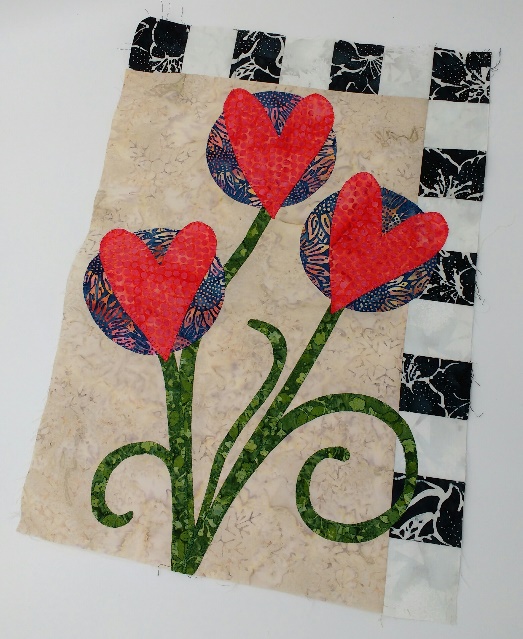 Kathy’s Sweet Applique Block of the MonthTuesday February 51pm-3:30pmYou will need 1/8 yard of each for checkerboard: One light and one dark. If making the entire quilt, you will need 1 ¾ yards of each.Book: New Ideas for Applique by Pat Sloan1/2 yard of soft fuse fusible web and tear away7” x 12” rectangle blue for circles11”x14” rectangle for hearts1 fat quarter green for stems and leavesSewing Machine¼” foot, open toe applique footPencilThread to match each fabric